Μητροπόλεως 26-28, (8οςόρ. )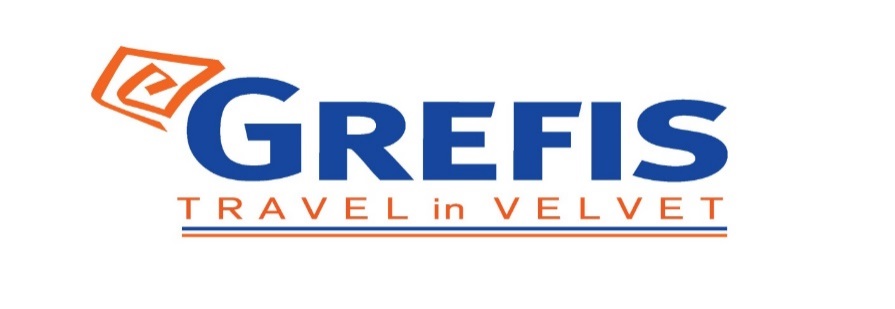 Αθήνα 105 63Τηλέφωνο: 210 3315621Φαξ: 210 3315623 – 4Email: info@grefis.grΠαραμυθένια  Αλπική  Αυστρία 7ημ.Σάλτσμπουργκ - Κουφστάιν -  Ίνσμπρουκ -  Ζέεφελντ - ΧάλλστατΛίμνες ΣαλτσκάμεργκουτΒίλαχ –Γκράτς – Κλάγκενφουρτ–Βιέννη Αναχ.  16Απριλίου ‘201η ημέρα: ΑΘΗΝΑ -  ΒΙΕΝΝΗ  - ΣΑΛΤΣΜΠΟΥΡΓΚ - ΚΟΥΦΣΤΑΙΝ Συγκέντρωση στο αεροδρόμιο και πτήση για τη πρωτεύουσα  της  Αυστρίας τη Βιέννη. Άφιξη, επιβίβαση στο πούλμαν και αναχώρηση για  το αυτοκρατορικό Σάλτσμπουργκ. Mετά από μία θαυμάσια διαδρομή, θα φτάσουμε στη γενέτειρα του Μότσαρτ. Eδώ θα περάσουμε από τους κήπους του ανακτόρου Mίραμπελ και τον ποταμό Salzach. Διασχίζοντας τα ατμοσφαιρικά σοκάκια της πόλης θα δούμε το σπίτι του Μότσαρτ, το Δημαρχείο, τον Καθεδρικό Ναό της πόλης και το Αβαείο του Aγ. Πέτρου. Xρόνος ελεύθερος στη διάθεσή σας για καφέ και βόλτα στα γραφικά δρομάκια του ιστορικού κέντρου με τις μεσαιωνικές καμάρες και τις περίτεχνες προσόψεις. Στη συνέχεια αναχώρηση για το Κούφσταιν ένα κοσμοπολίτικο θέρετρο στην καρδιά των Άλπεων με μοναδική ατμόσφαιρα και υπέροχο φυσικό περιβάλλον  που θα εκπληρώσει τις προσδοκίες σας .Με την άφιξη, τακτοποίηση στο ξενοδοχείο. Χρόνος ελεύθερος για  μια πρώτη γνωριμία με  την πόλη. Διανυκτέρευση.  2η ημέρα:  ΚΟΥΦΣΤΑΙΝ - ΙΝΣΜΠΡΟΥΓΚ -  ΖΕΕΦΕΛΝΤΠρωινό.  Αναχώρηση για το  κοσμοπολίτικο Ίνσμπρουκ που είναι κτισμένο δίπλα στις  όχθες του ποταμού Ιν.  Στη   περιήγηση μας θα δούμε το ιστορικό κέντρο του. Η Αψίδα του Θριάμβου, η Στήλη της Αγίας Άννας, το Δημαρχείο, η Χρυσή Στέγη – έμβλημα της πόλης, το παλάτι Χόφμπουργκ θα μονοπωλήσουν το ενδιαφέρον μας. Η βόλτα  στους  πλακόστρωτους  δρόμους της παλαιάς  πόλης μοιάζει με ένα μικρό ταξίδι στην εποχή των Αψβούργων.  Χρόνος  ελεύθερος  και αναχώρηση  για  το  Ζέεφελντ, κτισμένο στις πιο όμορφες κορυφές των Άλπεων και στην καρδιά του Τυρόλου.  Με ωραίο κλίμα και πολλές ηλιόλουστες ημέρες είναι γνωστό ως θέρετρο υψηλού επιπέδου, με απίθανες χειμερινές πίστες, αθλητικές εγκαταστάσεις και συνύπαρξη μεταξύ αθλητισμού, περιπέτειας και πολιτισμού. Επιστροφή  το απόγευμα  στο  ξενοδοχείο μας.  Διανυκτέρευση.   3η ημέρα:   ΚΟΥΦΣΤΑΙΝ – ΧΑΛΣΤΑΤ  - ΛΙΜΝΕΣ ΣΑΛΤΣΚΑΜΕΡΓΚΟΥΤ  - ΒΙΛΑΧ Πρωινό  και αναχώρηση   για την περιοχή των Λιμνών, οι οποίες προήλθαν από το λιώσιμο των πάγων των Άλπεων. Θα θαυμάσουμε ένα μοναδικό σκηνικό με τις πανέμορφες λίμνες περιτριγυρισμένες από τα πανύψηλα βουνά των Άλπεων και τα υπέροχα παραδοσιακά χωριουδάκια να συνθέτουν ένα τοπίο που σε κάνει να αναρωτιέσαι αν είναι πραγματικά ή είναι η πινελιά ενός έξοχου ζωγράφου. Ακολούθως θα επισκεφθούμε τη μικρή πόλη Σαιντ Βόλφγκανγκ, γενέτειρα της μητέρας του Μότσαρτ και το πανέμορφο Χάλλστατ, χτισμένο στις όχθες της ομώνυμης λίμνης και από τα ωραιότερα χωριά της Αυστρίας.  Το Χάλλστατ μαζί με τα αξιοθέατα του Νταχστάιν συνθέτουν το πολιτιστικό τοπίο Χάλλστατ-Νταχτστάιν του Σαλτσκάμεργκουτ, το οποίο αποτελεί μνημείο παγκόσμιας πολιτιστικής κληρονομιάς της UNESCO. ΤoΧάλλστατ είναι πολύ δημοφιλής τουριστικός προορισμός λόγω της μοναδικότητας του και είναι επίσης γνωστό ως «το μαργαριτάρι της Αυστρίας», λόγω του εντυπωσιακού τοπίου του είναι σίγουρα ένα από τα ομορφότερα τοπία σε ολόκληρο τον κόσμο! Ο οικισμός είναι χτισμένος στις όχθες της γραφικής λίμνης και περιτριγυρίζεται από τα επιβλητικά βουνά των Άλπεων τα οποία προκαλούν δέος... Παραδοσιακά ξύλινα σπίτια, στενά σοκάκια και φιλόξενοι άνθρωποι συνθέτουν τον οικισμό που χωρίς υπερβολή κάθε γωνιά του αποτελεί ένα καρτ ποστάλ. Στη κεντρική πλατεία  του  χωριού  θα  βρείτε  πολλά  καφέ  και εστιατόρια   για  να γευτείτε  μια  ζεστή σοκολάτα , τοπικές λιχουδιές   ή  να πιείτε  ένα ποτήρι κόκκινο  κρασί . Στη συνέχεια  αναχώρηση  για  το Βίλαχ που  αποτελεί  σημαντικό σταυροδρόμι για τις Άλπεις. Μεταφορά και  τακτοποίηση  στο  ξενοδοχείο μας. Διανυκτέρευση.  4η ημέρα:  ΒΙΛΑΧ  - ΚΛΑΓΚΕΝΦΟΥΡΤ  Πρωινό στο ξενοδοχείο  και αναχώρηση για ένα από τα στολίδια της Αυστρίας το πανέμορφο Κλάγκενφουρτ. Θα περπατήσουμε στο ιστορικό του κέντρο με το Δημαρχείο, την πλατεία με το άγαλμα της Θηρεσίας και το εντυπωσιακό σιντριβάνι του Δράκου. ΤοΚλάγκενφουρτ, ειδυλλιακό και σχεδόν παραμυθένιο, έχει βέβαια κι ένα διάσημο κάστρο, το Τέντσας (Τentschach), περιτρυγυρισμένοαπό ένα τεράστιο πάρκο γύρω από το κάστρο. Σε αυτό βρίσκεται το MinimundusVillacherStraße, μια υπαίθρια αυτοκρατορία με μινιατούρες από όλα τα σπουδαία μνημεία της Ευρώπης! Μπορείτε επίσης να απολαύσετε  τις  βόλτες σας  στην Άλτερπλάτς και να αγοράσετε αντίκες στην υπαίθρια αγορά με τα θαυμάσια ξυλόγλυπτα   με τις παραδοσιακές τεχνικές. Χρόνος  ελεύθερος  για  αγορές και  φαγητό.  Επιστροφή  στο ξενοδοχείο μας . Διανυκτέρευση.5η ημέρα:  ΒΙΛΑΧ  -   ΓΚΡΑΤΣ -  ΒΙΕΝΝΗ   Πρωινό στο  ξενοδοχείο. Αναχώρηση  για  το Γκράτς  μια πόλη βγαλμένη   από τα παραμύθια. Είναι η δεύτερη μεγαλύτερη πόλη της Αυστρίας, μετά τη Βιέννη και το όνομά της στα σλοβένικα σημαίνει μικρό κάστρο. Η πόλη είναι γνωστή για το μεσαιωνικό/ιστορικό  κέντρο της και την ιδιαίτερη αρχιτεκτονική της  και έχει  προστεθεί στον κατάλογο παγκόσμιας πολιτιστικής κληρονομιάς της UNESCO. Ο Καθεδρικός ναός της πόλης αποτελεί ένα σπάνιο γοτθικό μνημείο, ενώ από τα σημαντικότερα αξιοθέατα είναι το παλάτι του Εγγενμπέργκ, το Αρχαιολογικό Μουσείο και το εντυπωσιακό Μουσείο Μοντέρνας Τέχνης.Αργά το απόγευμα άφιξη στην πρωτεύουσα της Αυστρίας  τη Βιέννη. Τακτοποίηση στο ξενοδοχείο και χρόνος ελεύθερος για μία πρώτη γνωριμία με την πόλη. Μπορείτε να περπατήσετε στο ιστορικό κέντρο της πόλης να κάνετε αγορές στα κομψά καταστήματα του Γκράμπεν και της Κέρτνερστράσε, να αναζητήσετε ιστορικές μνήμες ελληνικού ενδιαφέροντος στις παλιές ταβέρνες της Φλάισμαρκτ και να θαυμάσετε τις ανεκτίμητες συλλογές των Αψβούργων στο Θησαυροφυλάκιο του Χόφπουργκ και στο Μουσείο Καλών Τεχνών. Διανυκτέρευση. 6η μέρα: ΒΙΕΝΝΗΠρωινό στο ξενοδοχείο. Στην πρωινή μας περιήγηση  θα επισκεφθούμε τα θερινά ανάκτορα της Μαρίας Θηρεσίας, το πασίγνωστο Σέμπρουν, κατοικία της Μαρία Θηρεσία, και θεωρείται ισάξιο των Βερσαλλιών. Θα δούμε το ανάκτορο Μπελβεντέρε και θα διασχίσουμε την περίφημη λεωφόρο του Ρινγκ, για να θαυμάσουμε τα πιο σημαντικά αξιοθέατα της Βιέννης, όπως το Δημοτικό Πάρκο, την Όπερα, το τετράγωνο των Μουσείων, την Πύλη του Φραγκίσκου Ιωσήφ, το Κοινοβούλιο, το Δημαρχείο, το παλιό Ανακτορικό Θέατρο, το Πανεπιστήμιο και την εκκλησία του Τάματος, τη ΦωτίρΚίρχε. Στη συνέχεια θα καταλήξουμε στον Καθεδρικό ναό του Αγίου Στεφάνου και θα περπατήσουμε στην ιστορική συνοικία της Ελληνικής παροικίας. Ελεύθεροι να περπατήσουμε στην Κέρτνερστράσσε, να απολαύσουμε έναν Βιεννέζικο καφέ ή μια ζεστή σοκολάτα σ’ ένα από τα πολλά παλιά και διάσημα καφέ της πόλης π.χ. CENTRAL CAFE ή LATMAN CAFÉ. Επιστροφή στο ξενοδοχείο μας και  απόγευμα  ελεύθερο. Διανυκτέρευση.7η μέρα:   BIENNH  -ΑΘΗΝΑ Πρωινό στο ξενοδοχείο και  ημέρα  ελεύθερη  στη διάθεσή σας .Μπορείτε να περπατήσετε στα τεράστια καταπράσινα πάρκα στο κέντρο της πόλης , να θαυμάσετε επιβλητικά παλάτια  σημαντικά μουσεία με εξαιρετικά έργα τέχνης , να δοκιμάσετε  τα υπέροχα γλυκά σε ένα από τα ιστορικά καφέ ή τα ζαχαροπλαστεία της. Αργά το απόγευμα μεταφορά στο αεροδρόμιο και πτήση επιστροφής.                                                             EARLY BOOKING         NORMAL BOOKING Τιμή κατ’ άτομο σε δίκλινο                   695   €                       775 €Τιμή σε μονόκλινο                                   915   €                       995 €Παιδικό (μέχρι 12 ετών)                         495   €                       575 €Φόροι αεροδρομίων                               175   €                        175 €Περιλαμβάνονται:Αεροπορικά εισιτήρια οικονομικής θέσης Αθήνα – Βιέννη – Αθήνα με την   AustrianAirlines.Διαμονήσεεπιλεγμέναξενοδοχεία 4*  (Hotel Stadt Kufstein – Hotel City Villach,  Arthotel BoutiquesixVienna) Πρωινό μπουφέ καθημερινά. Μετακινήσεις , ξεναγήσεις  &  εκδρομές  με  πολυτελές  κλιματιζόμενο  λεωφορείο ,  σύμφωνα  με το  πρόγραμμα ΈμπειροςΑρχηγός – συνοδός  του γραφείου μας.Ασφάλεια αστικής/επαγγελματικής ευθύνης. Φ.Π.ΑΜια χειραποσκευή μέχρι 8 κιλά. Μια βαλίτσα μέχρι 23 κιλά.Δεν περιλαμβάνονται:Φόροι   αεροδρομίων   και  επίναυλοι   καυσίμων Είσοδοι  σε  μουσεία  , αρχαιολογικούς  χώρους , θεάματα  και  γενικά  όπου   απαιτείται Ότι  ρητά  αναφέρεται  ως  προαιρετικό  ή  προτεινόμενο Δημοτικοί φόροι ξενοδοχείων  (περίπου  2 €  το άτομο τη βραδιά)  Πτήσεις Αναχώρηση :   ΟS 804     Αθήνα – Βιέννη   06.40    07.55Επιστροφή   : OS803    Βιέννη – Αθήνα 21.40 00.45Σημείωση : Ξεναγήσεις και  εκδρομές, ενδέχεται να  αλλάξει η σειρά που θα πραγματοποιηθούν.Ταξίδι στις Αυστριακές Άλπεις με το Grefis Travel in Velvet...Απ’ ευθείας πτήσεις με την AustrianAirlines για την Βιέννη, πρωινή αναχώρηση και επιστροφή το βράδυ!!Διαμονή στο κοσμοπολίτικο Κουφσταιν στην καρδιά των Άλπεων σε πολυτελές ξενοδοχείο 300m. Από το πολυφωτογραφημένο φρούριο της πόλης.Διαμονή στο πανέμορφο Βίλαχτο οποίο είναι σε ιδανικό σημείο για τις ημερήσιες εκδρομές μας.Ημηρήσια εκδρομή στο στολίδι της Αυστρίας το Κλάγκενφουρτ.Ημερήσια εκδρομή στο Ινσμπρουγκ και στο Ζέεφελντ.Εκδρομή στο 2η μεγαλύτερη πόλη της Αυστρίας, με το διάσημο μεσαιωνικό ιστορικό κέντρο, το Γκράτς.Δύο διανυκτερεύσεις στη Βιέννη και εκτεταμένη ξενάγηση.